A.F.E.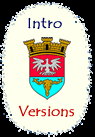 ANCIENNE FRONTIERE EINVILLECHALLENGE ETS BAUERU 13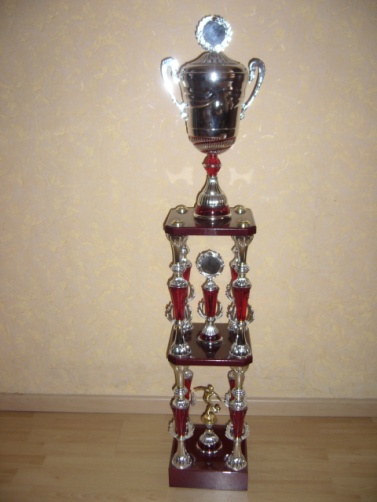 L’A.F.E. profite de la trêve hivernale pour organiser un challenge en salle au gymnase d’Einville.DIMANCHE 23 FEVRIER  2014A partir de 09 H 30 Vous trouverez ci-joint la demande d’inscription à nous retourner avant le 10 Février.Les équipes seront enregistrées dans l’ordre d’inscription.Vous avez la possibilité d’inscrire une deuxième équipe, sous réserve de places disponibles.ATTENTION : Chaussures propres, semelles non marquantes, tout joueur sans ces chaussures ne pourra participer. Dans l’attente de vous accueillir, recevez nos salutations sportives.A.F.E.            ANCIENNE FRONTIERE EINVILLEGhislaine CLAUSSE1 Rue de la Halle									 54370 EINVILLE 03 83 71 44 07afe54370@yahoo.frafe.footeo.com---------------------------------------------------------------------------------------Coupon à retourner à AFE - Ghislaine CLAUSSE – 1 Rue de la Halle – 54370 EINVILLE AU JARDLe club de …………………………………………………Participera au challenge de  l’A.F.E.Nom du responsable ………………………………………………Téléphone                  ……………………………………………...Mail                            …………………………………………………………..…	équipe U 13 Un chèque de caution de 50 € par club  est demandé à l’inscription et sera rendu le jour du challenge.Coup d’envoi 10 h 00			Cachet & Signature